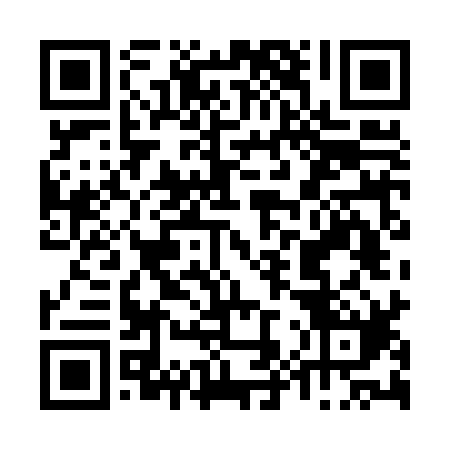 Ramadan times for Moita de Ermo, PortugalMon 11 Mar 2024 - Wed 10 Apr 2024High Latitude Method: Angle Based RulePrayer Calculation Method: Muslim World LeagueAsar Calculation Method: HanafiPrayer times provided by https://www.salahtimes.comDateDayFajrSuhurSunriseDhuhrAsrIftarMaghribIsha11Mon5:235:236:5212:454:536:386:388:0212Tue5:215:216:5012:444:546:396:398:0313Wed5:195:196:4912:444:556:406:408:0414Thu5:185:186:4712:444:556:416:418:0515Fri5:165:166:4612:444:566:426:428:0716Sat5:145:146:4412:434:576:436:438:0817Sun5:135:136:4212:434:586:446:448:0918Mon5:115:116:4112:434:586:456:458:1019Tue5:095:096:3912:424:596:466:468:1120Wed5:085:086:3812:425:006:476:478:1221Thu5:065:066:3612:425:016:486:488:1322Fri5:045:046:3412:425:016:496:498:1423Sat5:025:026:3312:415:026:506:508:1524Sun5:015:016:3112:415:036:516:518:1725Mon4:594:596:3012:415:046:526:528:1826Tue4:574:576:2812:405:046:536:538:1927Wed4:554:556:2612:405:056:546:548:2028Thu4:534:536:2512:405:066:556:558:2129Fri4:524:526:2312:395:066:566:568:2230Sat4:504:506:2212:395:076:576:578:2431Sun5:485:487:201:396:087:587:589:251Mon5:465:467:181:396:087:597:599:262Tue5:445:447:171:386:098:008:009:273Wed5:435:437:151:386:108:018:019:284Thu5:415:417:141:386:108:028:029:305Fri5:395:397:121:376:118:038:039:316Sat5:375:377:111:376:128:048:049:327Sun5:355:357:091:376:128:058:059:338Mon5:345:347:081:376:138:068:069:359Tue5:325:327:061:366:148:078:079:3610Wed5:305:307:041:366:148:088:089:37